Public documentThe group has developed “Initial MPAI-AIH Architecture” (N740) with the following contents:AI Health Secure PlatformHealthcare use caseFederated ServicesThe last chapter needs improvements.Moving Picture, Audio and Data Coding by Artificial Intelligencewww.mpai.communityN7392022/06/22SourceRequirements (AIH)TitleMPAI-AIH Progress report and plansTargetMPAI-21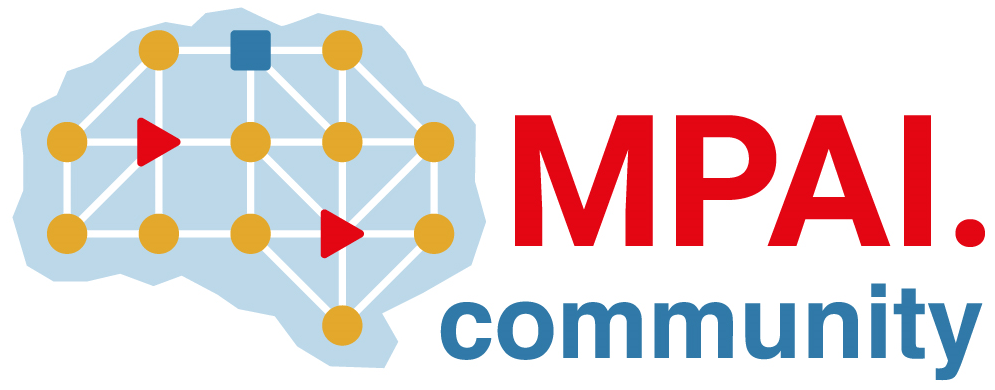 